§2108.  Duty and liability of trust director1.  Duties and liabilities.  Subject to subsection 2, with respect to a power of direction or further power under section 2106, subsection 2, paragraph A:A.  A trust director has the same fiduciary duty and liability in the exercise or nonexercise of the power:(1)  If the power is held individually, as a sole trustee in a like position and under similar circumstances; or(2)  If the power is held jointly with a trustee or another trust director, as a cotrustee in a like position and under similar circumstances; and  [PL 2019, c. 301, §8 (NEW).]B.  The terms of the trust may vary a trust director's duty or liability to the same extent the terms of the trust could vary the duty or liability of a trustee in a like position and under similar circumstances.  [PL 2019, c. 301, §8 (NEW).][PL 2019, c. 301, §8 (NEW).]2.  Health care provider.  Unless the terms of a trust provide otherwise, if a trust director is licensed, certified or otherwise authorized or permitted by law other than this Act to provide health care in the ordinary course of the director's business or practice of a profession, to the extent the director acts in that capacity, the director has no duty or liability under this Act.[PL 2019, c. 301, §8 (NEW).]3.  Additional duties and liabilities.  The terms of a trust may impose a duty or liability on a trust director in addition to the duties and liabilities under this section.[PL 2019, c. 301, §8 (NEW).]SECTION HISTORYPL 2019, c. 301, §8 (NEW). The State of Maine claims a copyright in its codified statutes. If you intend to republish this material, we require that you include the following disclaimer in your publication:All copyrights and other rights to statutory text are reserved by the State of Maine. The text included in this publication reflects changes made through the First Regular and First Special Session of the 131st Maine Legislature and is current through November 1. 2023
                    . The text is subject to change without notice. It is a version that has not been officially certified by the Secretary of State. Refer to the Maine Revised Statutes Annotated and supplements for certified text.
                The Office of the Revisor of Statutes also requests that you send us one copy of any statutory publication you may produce. Our goal is not to restrict publishing activity, but to keep track of who is publishing what, to identify any needless duplication and to preserve the State's copyright rights.PLEASE NOTE: The Revisor's Office cannot perform research for or provide legal advice or interpretation of Maine law to the public. If you need legal assistance, please contact a qualified attorney.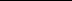 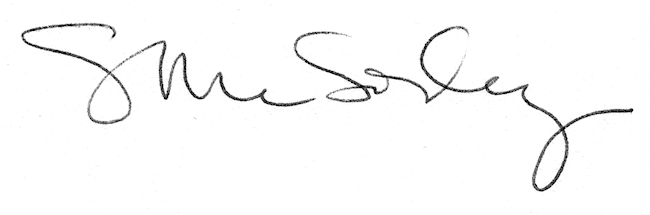 